Week Commencing: Monday 20th April 2020 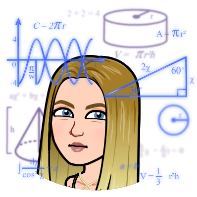                      A1- How many adults were in the film? _____________.                    A2- If you were to double the amount of adults in the film, how many adults would there         be altogether? __________________.A3- How many balls did Mrs Schumacher juggle? _______________.A4- If Mrs. Schumacher were to juggle two times as many balls, how may would she be juggling? ______________.A5- How long was the film in minutes and seconds? ____________ minutes __________Seconds.A6- How many different activities were performed in total? _____________.	B1- How long was the whole film in seconds? _____________.B2- If the toilet roll had 350 sheets, how many sheets would be in a pack of 2 toilet rolls? _________. (Use column addition). B3- If the toilet roll had 250 sheets, how many sheets would be in a pack of 4 toilet rolls? _________.B4- Can you Place value this number: three hundred and fifty- four? B5- Can you place value this number: six hundred and thirty- one?B6- Can you add the two numbers above using column addition? ______________________Cheeky Challenge: Can you name the song in the video? (You can ask an adult to help you with this one). Tuesday 21st April 2020.Number bonds.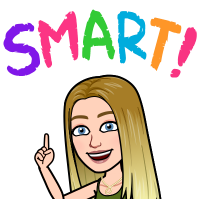 Now challenge yourself.Cheeky Challenge: Now can you challenge yourself by using the Hit the button app and test yourself on your number bonds. Wednesday 22nd April 2020Money.Order the coins from smallest to largest. What coins are missing? In the film from Monday, all the adults were throwing a toilet roll. If one packet of toilet rolls cost 2 pounds and fifty pence, how much would two packets cost? Can you draw the amount above in a different way? How much does all the coins add up to all together? A packet of toilet paper cost the above amount of coins, what is double this amount? Can you draw the amount using notes? How many £2.50’s are in a twenty pound note? What is my change from a five pound note from the money above?How much do I need to make the next nearest pound? Can you make a question using the above coins? Cheeky challenge: How many ten pence’s are in ten pounds?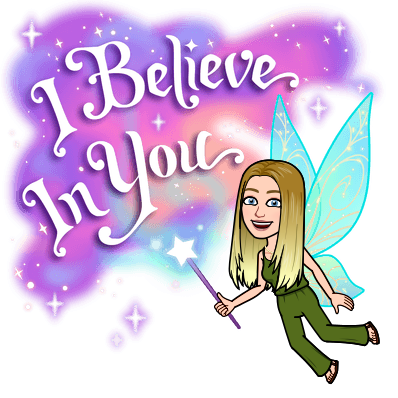 Thursday 23rd April 2020. 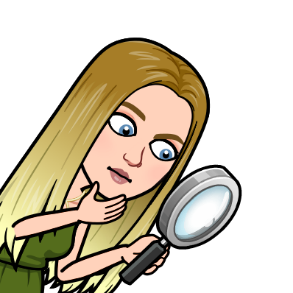 Column AdditionFriday 24th April 2020Column Subtraction 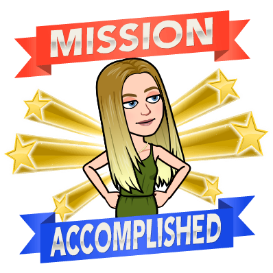 HTUHTU1. 18 + 2 =_____2. 6 +____ = 203.  ____ + 17 =204. 14+ 6 =_____5. 7 +____ = 206. ____ + 12 =207. 10 + 10 =_____8. 8 +____ = 209. ____ + 13 =2010. 13 + 7 =_____11. 9 +____ = 2012. ____ + 14 =2013. 1 + 19 =_____14. 10 +____ = 2015. ____ + 15 =2016. 11 + 9=_____17. 1 +____ = 2018. ____ + 16 =2019. 6 + 14 =_____20. 2 +____ = 2021. ____ + 17 =201. 50 + 50 =_____2.  30 +____ = 1003.  ____ + 55 =1004. 60 + 40 =_____5. 45 +____ = 1006. ____ + 67 =1007. 95 + 5 =_____8. 0 +____ = 1009. ____ + 13 =10010. 85 + 15 =_____11. 78 +____ = 10012. ____ + 89 =10013. 20 + 80 =_____14. 75 +____ = 10015. ____ + 43 =10016. 25 + 75 =_____17. 90 +____ = 10018. ____ + 72 =10019. 10 + 90 =_____20. 66 +____ = 10021. ____ + 29 =10012+   10 35+   1090+   10 23+      755+   20 79+   21 50+   5013+   1710+   7176+   20 89+   10 40+      954+      2  51+     1147+   15112+   100 512+   110 712+   210 142+   103142+   140 127+   160 129+   102 802+   012 412+    398 548+   146745+   145456+   128321+   123 415+   496214+   689      12-   10            35-    1090      -    10       23-      7      55-     20           79-   21      50-   50           13-      6     71-    10     76-   20       8910       40-       9      54-     12  51  114715     560-      60            423-      23190      -      90      700-    300      345-       45           863-      60     567-      45           138-      24      799-      67     769-      59       890180       420-     120      548-     332  452 321470150